Летописец   Урала: Д. Н. Мамин – Сибиряк   Цель урока: популяризация творчества уральского писателя Д.Н. Мамина-Сибиряка.   Задачи урока:  знакомство с жизнью и творчеством Д. Мамина-Сибиряка;  показать воспитательное значение сказок писателя;   прививать интерес к чтению сказок;   развивать творческое мышление, творческие способности;  умение общаться.    6 ноября исполняется 170 лет Дмитрию Наркисовичу  Мамину – Сибиряку (1852-1912). Он родился в посёлке Висим Верхотурского уезда в семье священника Наркиса Матвеевича и его жены Анны Семёновны. В семье подрастали ещё дочь Елизавета, старший сын Николай и младший Владимир.   Отец, Наркис Матвеевич, любил читать сам и любовь  к книге, к литературе прививал своим детям с ранних лет. По вечерам в семье происходило чтение вслух, служившее отдыхом после дневных трудов. Любимой книгой маленького Дмитрия были «Детские годы Багрова-внука» Сергея Аксакова, которую читала ему мать. Как часто отмечал сам писатель, жизнь его семьи была весьма скромной, но отличалась необыкновенной атмосферой родственных отношений, основанных на глубокой любви ко всем.    Журналов выписывалось в дом 13-14 названий: «Русские ведомости», «Русская мысль», «Новое время» и другие.   Мать, Анна Семёновна, сохранила около 450 писем от сына Мити, которые он писал, когда  уехал в 1891 году  в Петербург. А сын писал каждую неделю. Мать он боготворил. Каждое воскресенье, в 9 часов вечера  заводил настенные часы и садился писать в Екатеринбург. Каждое послание начиналось «Милая, дорогая Мама!» Всю жизнь он писал это слово с большой буквы. (Фамилия в данном случае очень говорящая: Мамин!) Посылал деньги, посвятил ей много страниц в воспоминаниях.    Зимой 1910 Анна Семеновна занемогла и её не стало в марте 1910, в возрасте 79 лет. Висимская  слобода.   Висимская слобода основана в начале 18 века раскольниками в долинах рек Шайтанка, Межевая утка и Висим. В 1734 году поселение Висим уже значится на карте.     Заводской посёлок Висим Мамин-Сибиряк упоминает во многих своих  очерках и романах. Только в одном из романов Дмитрия Наркисовича «Три конца»  упоминается 118 географических названий. Можно составить целую карту путешествий по маршрутам героев Мамина-Сибиряка: от Висима до Чердыни, от Приполярья до степей Башкирии.    Островерхой шапкой поднимаются красивые горы с необычными названиями: Шульпиха, Осиновая, Старик-камень. Зимой они стояли в снеговых нарядах, а летом покрывались ковром из душистых цветов и трав. Впоследствии он написал об этих горах и назвал их «Милые Зелёные горы».      «Милые зелёные горы! Когда мне делается грустно, я уношусь мыслью в родные зелёные горы, мне начинает казаться, что и небо там выше и яснее, и люди такие добрые, и сам я делаюсь лучше.    Да, я опять хожу по этим горам, поднимаюсь на каменистые кручи, спускаюсь в глубокие лога, подолгу сижу около горных ключиков, дышу чудесным горным воздухом, напоённым ароматом горных трав и цветов, и без конца слушаю, что шепчет столетний лес…»  (Д. Н. Мамин-Сибиряк)    Над столом  в кабинете Мамина висела  акварель Чусовой, любимой реки, по которой он столько раз путешествовал. Мамин был  самоучкой, его работам не хватает живописной техники, но рисовать он любил и обращался с художественными материалами, как профессионал, да и в описаниях природных пейзажей в книгах свободно оперировал привычной для художников лексикой.   Живописная уральская природа позитивно повлияла на Дмитрия Мамина. Литератор Г. Аркатов считал, что «… его дивные описания природы должны занять место в учебниках словесности и в школьных хрестоматиях как образцы классической литературы».   В 14 лет Дмитрий учится 2 года в духовном училище, затем 4 года в Пермской духовной семинарии. Дальше - Петербург, в котором Дмитрий учится на ветеринара, затем на юриста, подрабатывает репортёром в газете.    В 1876 году был напечатан его первый роман «В водовороте страстей» с подписью «Е. Томский». Роман не был принят в литературных кругах, поэтому Мамин больше не печатался под этим псевдонимом.    В 1877 году после смерти отца Дмитрий бросает учёбу в университете и возвращается на Урал, в Екатеринбург.  Устроиться на службу без образования было невозможно, поэтому он занимается репетиторством гимназистов. Пишет по ночам, однако издательства не высоко оценивают его литературные работы.   В 1890 году Мамин-Сибиряк знакомится с артисткой Екатеринбургского драматического театра Марией Абрамовой  и пара переезжает жить в Санкт-Петербург. Писатель близко знакомится с писателями Иваном Буниным, Антоном Чеховым, Александром Куприным, которые оценили его творчество.   Писатель стал известен благодаря романам «Приваловские миллионы», «Горное гнездо», «Дикое счастье»  (1884), «Золото», «Хлеб» (1892), а также циклу рассказов и повестей «Уральские рассказы», в которых писатель раскрывает особенности уральского характера, описывая жизнь крепостных и рабочих.    Первые произведения писателя были напечатаны в 1881 году под псевдонимом «Д. Сибиряк».  Скоро этот псевдоним добавился к основной фамилии «Мамин – Сибиряк».«Алёнушкины сказки».   21 марта у писателя родилась дочка, а на следующий день после  рождения дочери 28-летняя Мария Абрамова умерла. Всю оставшуюся жизнь Мамин-Сибиряк называл дочь Алёнушкой.   Дмитрий Наркисович остался один с малышкой, у которой обнаружилось тяжёлое неизлечимое заболевание (детский паралич). Когда Алёнушке не было ещё 3 недель, он определил цель своей жизни: «Буду жить для этого маленького существа, буду работать для него и буду им счастлив». Он был уверен, что его дочь вырастет красавицей и умницей. Он воспитывал в ней трудолюбие, честность, справедливость.     Про всё это он написал целую книжку, которую так и назвал «Алёнушкины сказки». Девочке было 4 года, когда была опубликована эта книга, которая включала в себя 11 сказок.   Девочка не могла заснуть, пока папа не расскажет сказку. Он часами сидел у её  кроватки и рассказывал сказки, а потом стал их записывать. «Это моя любимая книжка – её писала сама любовь, и поэтому она переживёт все остальные».   «Баю-баю-баю… Один глазок у Алёнушки спит, другой – смотрит; одно ушко у Алёнушки спит, другое – слушает. Спи, Алёнушка, спи, красавица, а папа будет рассказывать сказки».«Сказка про козявочку   Однажды он начал рассказывать Алёнушке про козявочку и так увлёкся, что заставил козявочку говорить, восторгаться окружающим миром, разговаривать с цветком и пить его сладкий сок. Потом козявочка встретилась с сердитым шмелем, с мохнатым червяком и чуть не погибла от страшного воробья.«Сказка про Комара Комаровича – длинный нос и про мохнатого мишку – короткий хвост».   Как-то после обеда, Дмитрий Наркисович пошёл в лес. Долго гулял по заросшим тропинкам и вышел к незнакомому болоту, где вились тучи комаров. Они набросились на него. Пришлось закурить трубку и отбиваться большой веткой.    Когда шёл обратно, появилась мысль написать о комарах и об их отважном предводителе Комаре Комаровиче. Как комариное войско выгнало из болота лису, охотившуюся за утками. Как огромный медведь пришёл к болоту, лёг в траву и задавил сразу пятьсот комаров. Остальные комары испугались и хотели улететь, но храбрый Комар Комарович остановил их и повёл на битву с медведем. Сам первый бросился и больно укусил медведя в нос – самое чувствительное и больное место. Как ни рычал медведь, как ни отбивался, дружное комариное войско победило страшного зверя.«Сказка о том, как жила была последняя муха…»«Сказка про Воронушку – чёрную головушку и жёлтую птичку Канарейку»   В советское время «Алёнушкины сказки» издавались 55 раз, тиражом около двух с половиной миллионов экземпляров. Они печатались на 26 языках народов СССР.Д. Мамин-Сибиряк – детский писатель.   Чем же нравятся юным читателям эти сказки?  Прежде всего занимательностью, простотой, познавательными сведениями, изложенными увлекательно и образно. У него и звери, и птицы, и насекомые, и даже растения разговаривают. Из сказок Мамина-Сибиряка дети узнают много нового из жизни мира природы. Понимают, как нехорошо быть зазнайкой, хвастуном, трусом, воришкой, обманщиком и как важно быть честным, храбрым, смелым.   «Алёнушкины сказки» утвердили за Маминым-Сибиряком звание детского писателя. Его имя вошло в первый ряд детских писателей России. «Ведь это счастье – писать для детей!» (Д. Мамин-Сибиряк)   «Для меня до сих пор каждая детская книжка является чем-то живым, потому что пробуждает детскую душу, направляет детские мысли по определённому руслу и заставляет биться детское сердце вместе с миллионами других детских сердец. Детская книга – это весенний солнечный луч, который заставляет пробуждаться дремлющие силы детской души и вызывает рост брошенных в эту благодарную почву семян».  (Д.Н. Мамин-Сибиряк)Детские рассказы.   Хорошо известны и детские рассказы Мамина-Сибиряка: «Емеля-охотник», «Зимовье на Студёной», «Вертел», «Богач и Ерёмка». Они были высоко оценены ещё при жизни писателя.«Емеля-охотник».   Старый охотник Емеля живёт в деревенской избушке  на краю леса вместе с внуком Гришуткой. Отец мальчика умер от горячки несколько лет назад, а мать загрызли волки. Гришутка уже несколько месяцев болеет – простудился весной и всё никак не поправлялся. Однажды, он попросил деда добыть жёлтого оленёнка. После долгих поисков Емеля нашёл оленёнка, но не стал его убивать. Охотник пожалел зверя и вместо оленёнка принёс внуку глухаря.    «Емеля-охотник» был награждён Премией педагогического общества в Петербурге в 1884 году.    Рассказ «Зимовье на Студёной» был удостоен Золотой медали Санкт-Петербургского комитета грамотности.«Серая Шейка»   Небольшая трогательная история маленькой уточки, которой лиса надломила крылышко, лишив способности летать. Родители Серой Шейки не смогли взять её с собой в тёплые края и оставили на зиму совершенно одну. Уточку по счастливой случайности нашёл охотник и решил забрать её с собой в дом, к маленьким внучатам.   Рассказ написан и опубликован в 1893 году в журнале «Детское чтение» под названием «Серушка».   Но в процессе подготовки над другими изданиями этого рассказа Мамин-Сибиряк изменил название рассказа и его концовку, в которой рассказывается о спасении Серой Шейки.Наследие писателя.   Дочь Дмитрия Наркисовича усвоила отцовские уроки. Она читала, рисовала, играла на фортепиано, изучала историю Урала, писала стихи.   Осенью 1912 года Мамин-Сибиряк скончался. В память об отце Алёнушка поехала в путешествие по Уралу. Однако воспаление лёгких, переросло в чахотку и в сентябре 1914 года Алёнушки (Елены) не стало в возрасте 21 год. Музей писателя.   Дочь успела оставить завещание о музее Мамина-Сибиряка в Екатеринбурге. Если дороги приведут вас в Екатеринбург, обязательно найдите и посетите дом по улице Пушкинской, 27 – Дом-музей Д.Н. Мамина-Сибиряка.   В этом доме Дмитрий Наркисович прожил более 10 лет. По рассказам и воспоминаниям близких к семье Маминых людей, удалось в точности восстановить обстановку дома.      Комнаты дома невелики. Но везде были камни. Они сопровождали Мамина-Сибиряка всю жизнь. Повсюду: в шкафу, на столе, на этажерке –камни: яшма, малахит, топаз, руда, кварц…  У него были камни для каждодневного общения, он любил держать их в руках, разглядывать, рассказывать про них гостям и дарить им на память эти уральские сувениры.   На плотине сооружён в 1987 году  бронзовый памятник Мамину-Сибиряку на подставке из красного мрамора (скульптор А. Антонов, архитектор Б. Демидов).   Уральский композитор Максим Басок написал оперу «Алёнушкины сказки» (1998) по мотивам произведений писателя.Литературные герои Д.Н. Мамина-Сибиряка в авторских куклах.     Куклы покинули пространство мастерских и предстали перед взором многочисленных зрителей. Тот, кто уже знаком с творчеством Мамина-Сибиряка, сможет сравнить своё восприятие литературных героев с образами, представленными на выставке. А для кого-то увиденные на выставке куклы станут причиной, чтобы найти и впервые прочитать произведения уральского писателя.    Коллекция кукол, которую мастера создали под вдохновением от творчества Дмитрия Наркисовича Мамина-Сибиряка. Мастера создали тематические композиции, которые состоят из текстильных кукол, самодельных интерьеров и предметов быта. В работах применялись самые разные техники: валяние, вышивка, кружевоплетение.СПИСОК   ИСПОЛЬЗОВАННОЙ   ЛИТЕРАТУРЫ:Произведения  Д. Н. Мамин - СибирякаИЗБРАННЫЕ ПРОИЗВЕДЕНИЯ : в 2 т. / Д. Н. Мамин-Сибиряк. — Москва : Художественная литература, 1988.
Мамин-Сибиряк — уралец. Он был им и в жизни, и в творчестве. Любая страница его уральских рассказов и очерков хранит загадочное обаяние этого края, столь не похожего на другие. Временами кажется, что от этих страниц исходит смолистый аромат пихт и ельников, а реки Чусовая и Кама выкатывают на них свои тяжёлые волны.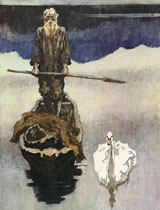 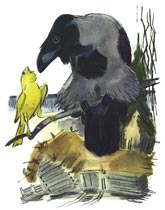 АЛЁНУШКИНЫ СКАЗКИ / Д. Н. Мамин-Сибиряк ; художник С. Набутовский. — Москва : Махаон, 2011. — 125 с. : ил. — (Для самых маленьких).
«Алёнушкины сказки» впервые были опубликованы в 1894-96 годах на страницах «Детского чтения», одного из лучших журналов того времени. Он издавался известнейшим московским педагогом Д.И.Тихомировым. Отдельным изданием сказки вышли в 1897 году и с тех пор переиздавались в России постоянно.ГОРНОЕ ГНЕЗДО / Д. Н. Мамин-Сибиряк. — Москва : Астрель : АСТ ; Владимир : ВКТ, 2011. — 416 с. : ил. — (Русская классика).
ЗОЛОТО / Дмитрий Мамин-Сибиряк. — Москва : АСТ : Астрель : Полиграфиздат, 2010. — 382 с. : ил. — (Русская классика).
ПРИВАЛОВСКИЕ МИЛЛИОНЫ / Д. Н. Мамин-Сибиряк. — Москва : Издательский Дом Мещерякова, 2007. — 480 с. : ил.
«Приваловские миллионы» (1883) и «Горное гнездо» (1984) — самые известные «взрослые» романы Дмитрия Мамина-Сибиряка. Им удалось перешагнуть через столетие, чтобы в начале уже нашего века опять стать поразительно и даже пугающе современными.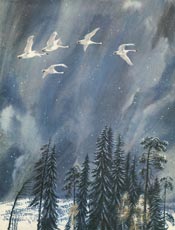 СЕРАЯ ШЕЙКА / Д. Н. Мамин-Сибиряк ; [ил. В. Ермолаева]. — Москва : Издательский дом Мещерякова, 2009. — 32 с. : ил.
Бывают книги, которые, кажется, существовали всегда. Это — одна из них. Над историей маленькой уточки могли плакать так же искренне и самозабвенно в далёком прошлом, как, наверное, будут плакать и в столь же далёком будущем. Ведь в душе человека всегда найдётся место жалости и состраданию.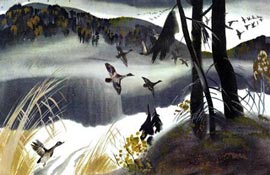 Литература  о  жизни  и  творчестве  Д. Н. Мамина — Сибиряка Бегак Б. А. «Ведь это счастье — писать для детей» // Бегак Б. А. Классики в стране детства. — Москва : Детская литература, 1983. — С. 89-98.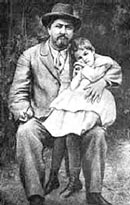 Дергачёв И. Д. Н. Мамин-Сибиряк. Личность. Творчество / И. Дергачёв. — Изд. 2-е. — Свердловск : Средне-Уральское книжное издательство, 1981. — 304 с. : ил.Зелёные горы, пёстрый народ : в поисках связующих нитей : по следам путешествий Д. Н. Мамина-Сибиряка / [авторы очерков А. П. Черноскутов, Ю. В. Шинкаренко]. — Екатеринбург : Сократ, 2008. — 480 с. : ил.Д. Н. Мамин-Сибиряк в воспоминаниях современников. — Свердловск : Свердловское книжное издательство, 1962. — 361 с.Сергованцев Н. Мамин-Сибиряк / Николай Сергованцев. — Москва : Молодая гвардия, 2005. — 337 с. : ил. — (Жизнь замечательных людей).Чанцев А. В. Мамин-Сибиряк Д. Н. // Русские писатели. 1800-1917 : биографический словарь. — Москва : Большая российская энциклопедия, 1994. — Т. 3. — С. 497-502.Экранизация  произведений  Д. Н. Мамина — Сибиряка - Художественные  фильмы -Во власти золота. По мотивам пьесы «Золотопромышленники». Реж. И.Правов. Комп. Е.Родыгин. СССР, 1957. В ролях: И.Переверзев, И.Кмит, В.Чекмарёв и др.Золото. Реж. А.Мармонтов. Россия, 2012. В ролях: С.Безруков, М.Пореченков, И.Скобцева и др.Под липой. Телефильм. Реж. С.Реммех. СССР, 1979. В ролях: Н.Данилова, А.Лесков, В.Панина, И.Горбачёв и др.Приваловские миллионы. Реж. Я.Лапшин. Комп. Ю.Левитин. СССР, 1972. В ролях: Л.Кулагин, В.Стржельчик, Л.Хитяева, А.Файт, Л.Чурсина, Л.Соколова и др.- Мультипликационные  фильмы -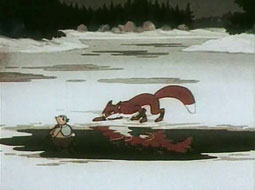 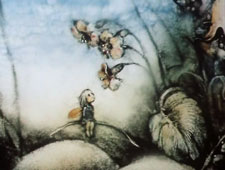 Серая Шейка. Реж. Л.Амальрик, В.Полковников. Комп. Ю.Никольский. СССР, 1948. Роли озвучивали: В.Иванова, Ф.Курихин, В.Телегина и др.Сказка про Комара Комаровича. Реж. В.Фомин. Комп. В.Казенин. СССР, 1980. Роли озвучивали: З.Нарышкина, М.Виноградова, Ю.Волынцев, Б.Рунге.Сказка про храброго зайца. Реж. Н.Павловская. СССР, 1978.Сказочка про козявочку. Реж. В.Петкевич. Худож.-пост. А.Петров. СССР, 1985. Текст читает Г.Бурков.Храбрый заяц. Реж. И.Иванов-Вано. Комп. Ю.Левитин. СССР, 1955. Роли озвучивали: Витя Коваль, В.Попова, В.Володин, Г.Вицин и др.        